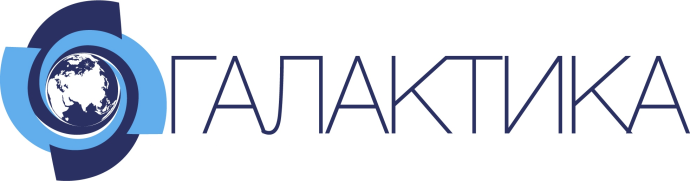 ПРОФЕССИОНАЛЬНОЕ ОБРАЗОВАТЕЛЬНОЕ ЧАСТНОЕ УЧРЕЖДЕНИЕ «КОЛЛЕДЖ ИННОВАЦИОННЫХ ТЕХНОЛОГИЙ И СЕРВИСА  «ГАЛАКТИКА»______________________________________________________________регламент проведения в Профессиональном образовательном частном учреждении Колледж инновационных технологий и сервиса «Галактика» государственной итоговой аттестации в форме защиты выпускной квалификационной работы и проведении демонстрационного экзамена по образовательным программам среднего профессионального образования
 в 2019/2020 учебном году 
с применением дистанционных образовательных технологийМосква 20201. Общие положения1.1. Регламент проведения в профессиональном образовательном частном учреждении Колледж инновационных технологий и сервиса «Галактика» государственной итоговой аттестации в форме защиты выпускной квалификационной работы и проведении демонстрационного экзамена по образовательным программам среднего профессионального образования  в 2019/2020 учебном году с применением дистанционных образовательных технологий (далее – Регламент) разработан в соответствии:с пунктом 2 статьи 16, пунктом 5 статьи 59 Федерального закона Российской Федерации от 29 декабря 2012г. № 273-ФЗ «Об образовании в Российской Федерации»;с пунктами 3 и 10 Порядка проведения государственной итоговой аттестации по образовательным программам среднего профессионального образования, утвержденный приказом Министерства образования и науки РФ от 16 августа 2013 г. № 968 (в действующей редакции);с приказом Минпросвещения России от 21 мая 2020 года № 257 «Об особенностях проведения государственной итоговой аттестации по образовательным программам среднего профессионального образования в 2019/20 учебном году»;с Положением о выпускной квалификационной работе по образовательным программам среднего профессионального образования студентов КИТиС «Галактика».1.2. Регламент устанавливает процедуру и особенности проведения государственной итоговой аттестации (далее – ГИА) с применением дистанционных образовательных технологий в режиме видеоконференции.Регламент не заменяет, не отменяет, а дополняет Порядок проведения государственной итоговой аттестации по образовательным программам среднего профессионального образования, утверждённым директором Колледжа от 28.08.2019 № , в части:требований, предъявляемым к лицам, привлекаемым к проведению ГИА, а также к составу государственной экзаменационной комиссии (далее – ГЭК), апелляционной комиссии, порядку их формирования и общим вопросам организации работы;требований к порядку и срокам формирования и размещения расписания ГИА;требований, предъявляемых к обучающимся;отсутствия платы за обучение от студентов за установленный период обучения;оценки результатов аттестационных испытаний;формы и порядка заполнения протоколов проведения аттестационного испытания, отчетности по результатам ГИА и их дальнейшего хранения;требований в выпускным квалификационным работам (далее – ВКР), установленных Положением о выпускной квалификационной работе по образовательным программам среднего профессионального образования и Методическими рекомендациями по выполнению и защите ВКР студентами КИТиС «Галактика»;особенностей проведения ГИА обучающихся с ограниченными возможностями здоровья, за исключением дополнений, указанных в разделе 4 Регламента;сроков подачи и порядка рассмотрения апелляций по результатам аттестационных испытаний за исключением дополнений, указанных в разделе 5 Регламента;результатов проведения демонстрационного экзамена, результатов проведения ГИА, присвоения квалификации и выдачи диплома об образовании, а также последствий неявки на аттестационное испытание или непрохождении ГИА;отчетности по итогам проведения ГИА, в том числе отчета председателя ГЭК.1.3. Основные понятия, применяемые в целях реализации регламента:Дистанционные образовательные технологии – образовательные технологии, реализуемые с применением информационно-телекоммуникационных сетей при опосредованном (на расстоянии) взаимодействии обучающихся и педагогических работников.Видеоконференция (ВКС, видеоконференцсвязь) – технология, обеспечивающая интерактивную аудио- и видеосвязь между двумя и более пользователями, независимо от их местоположения и территориальной удаленности, позволяющая им слышать, видеть и решать общие задачи посредством инструментов для совместной работы в режиме реального времени.Видеоконференция является одной из дистанционных образовательных технологий, обеспечивающих удаленную работу ГЭК и/или обучающегося, проходящего государственные аттестационные испытания, в режиме реального времени.2. Порядок подготовки к защите выпускной квалификационной работы с применением дистанционных образовательных технологий2.1. ГИА с применением дистанционных образовательных технологий проводится в режиме видеоконференции. Организацию работы видеоконференций для заседаний государственных экзаменационных комиссий и техническую поддержку проведения в режиме видеоконференций обеспечивает специалист по IT-технологиям Колледжа.2.2. Доступ к системе (сервису) проведения видеоконференций осуществляется посредством сети Интернет.2.3. В качестве площадки для проведения видеоконференций используется программа SKYPE. Информация об избранной программе доводится до сведения обучающихся.2.4. При проведении ГИА в режиме видеоконференции применяемые технические средства и используемые помещения должны обеспечивать:возможность идентификации личности обучающегося, проходящего аттестационные испытания;обзор обучающегося;качественную непрерывную видео- и аудиотрансляцию выступления обучающегося, а также вопросов и комментариев членов ГЭК;возможность демонстрации обучающимся презентационных материалов и рабочего стола компьютера во время защиты ВКР;возможность для членов ГЭК задавать вопросы, а обучающегося – отвечать на них;возможность оперативного восстановления связи в случае технических сбоев каналов связи или оборудования.2.5. Оборудование для проведения видеоконференции, размещенное по месту нахождения обучающегося, проходящего государственные испытания, и по месту нахождения членов ГЭК должно включать:персональный компьютер (ноутбук) с предварительно установленной программой, подключенный к сети интернет (скорость доступа к сети Интернет – не менее 2 Мбит/с);камеру, позволяющую обучающемуся и членам ГЭК видеть друг друга и обеспечивающую непрерывную трансляцию процедуры ГИА;микрофон, обеспечивающий передачу аудиоинформации между обучающимся и членами ГЭК.2.6. Не позднее, чем за один день до проведения ГИА специалист по IT-технологиям Колледжа:обеспечивает проверку технической готовности оборудования и каналов связи, находящихся на территории Колледжа;совместно с секретарями ГЭК проверяет техническую готовность обучающихся и членов ГЭК (в случае их удаленного участия в работе комиссии) с помощью тестового сеанса связи в созданном для проведения процедуры ГИА собрании в режиме видеоконференции.2.7. За 30 минут до начала аттестационного испытания в режиме видеоконференции специалист по IT-технологиям, секретарь ГЭК и обучающиеся проверяют наличие и работу техники в соответствии с требованиями, установленными регламентом.2.8. Не позднее, чем за 10 минут до начала заседания ГЭК в режиме видеоконференции все обучающиеся, члены ГЭК и секретарь ГЭК должны подключиться к назначенному собранию. К назначенному собранию подключаются руководители ВКР.2.9. Календарный график проведения обучающимися аттестационного испытания (далее – календарный график) формируется учебным отделом, направляется обучающимся, председателю, членам и секретарю ГЭК не позднее, чем за 14 дней до начала проведения аттестационных испытаний. К календарному графику прилагается информация о делении обучающихся на подгруппы для проведения ГИА и последовательность выступления обучающихся.Эта же информация размещается на официальном сайте Колледжа.2.10. В начале заседания секретарь ГЭК представляет обучающимся председателя и членов ГЭК, а также технический персонал, обеспечивающий проведение аттестационных испытаний в режиме видеоконференции.Председатель ГЭК (заместитель председателя ГЭК) в присутствии обучающихся:разъясняет процедуру прохождения обучающимися ГИА в дистанционной форме, включая процедуру обсуждения и согласования результатов аттестационного испытания, порядок объявления результатов;определяет последовательность вызова для защиты студентов и других действий в соответствии с календарным графиком с учетом их присутствия.2.11. Каждый обучающийся, допущенный к процедуре демонстрационного экзамена, должен:соблюдать требования локальных нормативных актов Колледжа в части соблюдения требований к внешнему виду обучающегося и правил поведения при общении с членами ГЭК;присутствовать на вступительном слове председателя ГЭК;проверить подключение к системе за 10 минут до начала экзамена в соответствии с озвученной председателем ГЭК последовательности выступлений;приступить к процедуре экзамена после прохождения идентификации личности2.12. Каждый обучающийся, допущенный к процедуре защиты ВКР, должен:соблюдать требования локальных нормативных актов Колледжа в части соблюдения требований к внешнему виду обучающегося и правил поведения при общении с членами ГЭК;не позднее 10 дней до начала ГИА электронную версию ВКР вместе со своей подписью на титульном листе (в формате pdf) направить на электронную почту руководителю ВКР;не позднее 5 дней до начала ГИА электронную версию ВКР вместе со своей подписью на титульном листе (в формате pdf) направить на электронную почту рецензенту;не позднее 8 дней до начала ГИА распечатанную версию ВКР вместе с заданием со своей подписью на титульном листе почтой России направить в адрес колледжа для брошюровки;присутствовать на вступительном слове председателя ГЭК;проверить подключение к системе за 10 минут до своего выступления в соответствии с озвученной председателем ГЭК последовательности выступлений;приступить к защите ВКР после прохождения идентификации личности. 2.13. Руководитель ВКР проверяет качество работы и не позднее 5 дней до защиты пересылает ответственному сотруднику учебного отдела отзыв на ВКР (в формате pdf).2.14. Рецензент не позднее 3 дней до защиты отправляет ответственному сотруднику колледжа подписанную рецензию на ВКР (в формате pdf).2.15. Председатель и члены ГЭК ознакамливаются с ВКР, отзывом и рецензией не позднее 2 дней до защиты.В случае отсутствия ВКР заведующая учебным отделом составляет служебную записку на имя Директора колледжа для принятия им решения об отчислении студента из Колледжа как не выполнившего обязанностей по добросовестному освоению образовательной программы и выполнению учебного плана.2.16. Идентификация личности обучающегося осуществляется путем предъявления для обозрения членам ГЭК паспорта или иного документа, удостоверяющего личность. При этом должна быть обеспечена четкая фиксация фотографии обучающегося, его фамилии, имени, отчества (при наличии), даты и места рождения, органа выдавшего документ, и даты его выдачи.В случае невозможности идентификации личности обучающийся отстраняется от прохождения ГИА. При этом в протокол заседания ГЭК вносится запись «не явка по неуважительной причине».2.17. В случае невыхода обучающегося на связь в течение более чем 20 минут с начала государственного аттестационного испытания обучающийся считается не явившимся на аттестационное испытание.В случае необходимости обучающийся может получить техническую помощь у соответствующего специалиста, обратившись к нему в оперативном порядке с описанием возникшей проблемы по почте колледжа  или с помощью телефонной связи.3. Порядок проведения демонстрационного экзамена и защиты выпускной квалификационной работы с применением дистанционных образовательных технологий3.1. Работа членов ГЭК при проведении демонстрационного экзамена и защите ВКР с применением дистанционных образовательных технологий может осуществляться как в удаленном режиме, так и на территории Колледжа с соблюдением санитарно-эпидемиологических норм.3.2. Процедура проведения демонстрационного экзамена в режиме видеоконференции включает в себя:открытие заседания ГЭК председателем или заместителем председателя ГЭК;выдача задания на решение тестов;ознакомление с заданием и, при наличии – ответы на вопросы, озвучиваемые в дистанционном (удаленном) формате с использованием видеоконференции, которое не включается в общее время проведения экзамена и составляет не более 15 минут;решение тестов студентами – 90 минут;прием установленное время в электронной форме решенных тестов;выдача задания на решение комплексной задачи;ознакомление с заданием и, при наличии – ответы на вопросы, озвучиваемые в дистанционном (удаленном) формате с использованием видеоконференции, которое не включается в общее время проведения экзамена и составляет не более 15 минут;решение задачи студентами – 240 минут;прием установленное время в электронной форме вариантов решения задач;проверка тестовых заданий и комплексной задачи – в течении 2-х дней после проведения экзамена.3.3. Процедура проведения защиты ВКР в режиме видеоконференции включает в себя:открытие заседания ГЭК председателем или заместителем председателя ГЭК;доклад обучающегося по ВКР, на который предусматривается не более 10 минут;вопросы членов ГЭК по докладу обучающегося с предоставлением права пользования своей работой при ответах;выступления руководителя ВКР, а в его отсутствие – заслушивание текста отзыва;заслушивание текста рецензии;заключительное слово обучающегося, включающего в себя ответы на замечания руководителя и рецензента.3.4. Общее время защиты ВКР на одного обучающегося не должно превышать 40 минут.3.5. Ход проведения демонстрационного экзамена и защиты ВКР фиксируется в протоколах заседания ГЭК секретарем ГЭК.3.6. В случае технических сбоев в работе оборудования и/или канала связи во время проведения экзамена, выступления обучающегося или невыхода обучающегося на связь по уважительным причинам председатель ГЭК вправе перенести проведение экзамена или защиту ВКР на другое время в рамках этого дня или на другой день, но в установленный период работы ГЭК, о чем составляется соответствующий акт.3.7. По окончании проверки всех заданий члены ГЭК оценивают итоги результаты работы каждого обучающегося.После обсуждения и выставления оценок за демонстрационный экзамен в установленное время обучающиеся возвращаются в режим видеоконференцсвязи для заслушивания результатов. Оценка доводится до сведения обучающегося не позднее 2-х дней после проведения экзамена и вносятся в протокол заседания.3.8. По окончании защиты всех ВКР, внесенных в календарный график на день, члены ГЭК оценивают итоги защиты каждого обучающегося. При обсуждении оценки членами ГЭК в случае нахождения их на территории Колледжа видеоконференцсвязь не осуществляется. При обсуждении оценки членами ГЭК в случае их удаленного взаимодействия видеоконференцсвязь осуществляется только между председателем, членами и секретарем ГЭК, без присутствия обучающихся и руководителей ВКР.3.9. После окончания обсуждения обучающиеся возвращаются в режим видеоконференцсвязи для заслушивания результатов защиты. Оценка доводится до сведения обучающегося в день проведения защиты и вносятся в протокол заседания.Отсутствие обучающегося на объявлении оценки не является нарушением процедуры проведения аттестационного испытания.4. Особенности проведения ГИА обучающимися с ограниченными возможностями здоровья.4.1. Для обучающихся из числа инвалидов ГИА проводится с учетом особенностей их психофизического развития, индивидуальных возможностей и состояния здоровья.4.2. Для таких обучающихся Колледж обеспечивает выполнение следующих требований при проведении аттестационного испытания:использование индивидуальной звукоусиливающей аппаратуры, при необходимости, увеличение времени защиты не более чем на 30 минут (для глухих и слабослышащих с тяжелым нарушением речи);присутствие в помещении ассистента (ассистентов), оказывающего обучающимся инвалидам необходимую техническую помощь с учетом их индивидуальных особенностей (занять рабочее место, прочитать и оформить задание, общаться с председателем и членами ГЭК). При этом ассистент не имеет права оказывать помощь за рамками выполнения своих функций (помогать в содержательной части ответов на вопросы, подсказывать и т.п.).4.3. В случае необходимости присутствия ассистента или выполнения иных особых условий, обучающийся подает заявление на имя директора Колледжа не позднее, чем за 7 дней до даты проведения аттестационного испытания. Заявление подается в произвольной письменной форме с электронной почты обучающегося на электронную почту колледжа.5. Апелляция по результатам проведения ГИА5.1. В случае несогласия с результатами ГИА обучающийся имеет право на апелляцию.5.2. Апелляция подается на нарушение установленной процедуры проведения аттестационного испытания и/или несогласие с ее результатами.5.3. Апелляция подается обучающимся по электронной почте на имя председателя апелляционной комиссии не позднее следующего рабочего дня после объявления результатов государственного аттестационного испытания.5.4. Для рассмотрения апелляции секретарь ГЭК направляет в апелляционную комиссию по электронной почте копию протокола заседания ГЭК, заключение председателя ГЭК о соблюдении процедурных вопросов при проведении государственного аттестационного испытания, сканы (фото) иных документов, подготовленных членами ГЭК в процессе аттестационного испытания.5.5. Заседание апелляционной комиссии проводится с использованием дистанционных образовательных технологий в режиме видеоконференции, организованной в соответствии с разделом 2 Регламента.5.6. Апелляция рассматривается на заседании апелляционной комиссии, на которое приглашается обучающийся, председатель и секретарь ГЭК. В срок, не превышающий 4-х календарных дней со дня подачи апелляции.5.7. Обучающемуся, подавшему апелляцию по электронной почте, сообщается ответным письмом время проведения заседания апелляционной комиссии с приложенной ссылкой на видеоконференцию.В случае неподключения обучающегося, подавшего апелляцию, к видеоконференции в течение 10 минут с установленного ответным письмом времени рассмотрения апелляции заседание апелляционной комиссии проводится в его отсутствие.Решение апелляционной комиссии оформляется протоколом и доводится до сведения обучающегося лично (через видеоконференцию либо по электронной почте) в установленные сроки.УтверждаюДиректор КИТиС «Галактика»_______________ А.В. Рош«___» __________ 2020 г.